Программа подготовки водителей категории «СЕ»Учебный планУчебные предметыКоличество часовКоличество часовКоличество часовУчебные предметыВceгoВ том числеВ том числеУчебные предметыВceгoТеоретические занятияПрактические занятияУчебные предметы специального циклаУчебные предметы специального циклаУчебные предметы специального циклаУчебные предметы специального циклаУстройство и техническое обслуживание транспортных средств категории «СЕ» как объектов управления6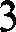 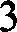 Основы управления транспортными средствами категории «СЕ»6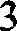 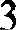 Вождение транспортных средств категории «СЕ» (для транспортных средств с механической/автоматической трансмиссией)2424Квалификационный экзаменКвалификационный экзаменКвалификационный экзаменКвалификационный экзаменКвалификационный экзамен4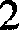 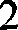 ИТОГО40832